Christchurch Airport Community Fund 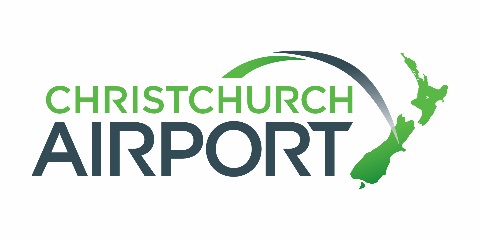 Application FormContact DetailsFunding Application Details I understand that this Community Fund request will not automatically receive a grant from Christchurch International Airport Limited. Please click box to tick.Name of charity or community groupYour nameYour role within charity or community groupEmailPhoneMobilePostal addressPlease describe the project a donation from us would go towardsPlease note: we are unable to fund running costs (including uniforms) or wages.Which Christchurch Airport focus area does your project reflect? Please click box to tick. Sustainability – looking after our place Safety and wellbeing – looking after our communities Innovation – thinking ‘out of the box’Please explain which members of which community will benefit from your project and howHave you ever received a grant from Christchurch Airport? If so, when?Please note: it would be rare to offer a donation to an organisation which has received one within the previous three years. If so, what did you use the grant for?How would you tell your community about a donation from us?What else would you like us to know/consider when we assess your application?